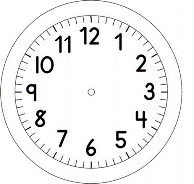 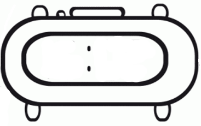 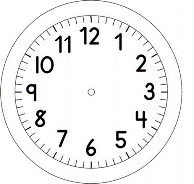 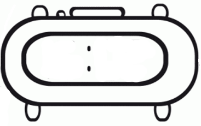 CIÊNCIAS – on-linePARA ESTA ATIVIDADE, VOCÊ DEVERÁ TER EM MÃOS:AS ATIVIDADES DE CIÊNCIAS REALIZADAS NOS DIAS 26 DE MAIO E 9 DE JUNHO;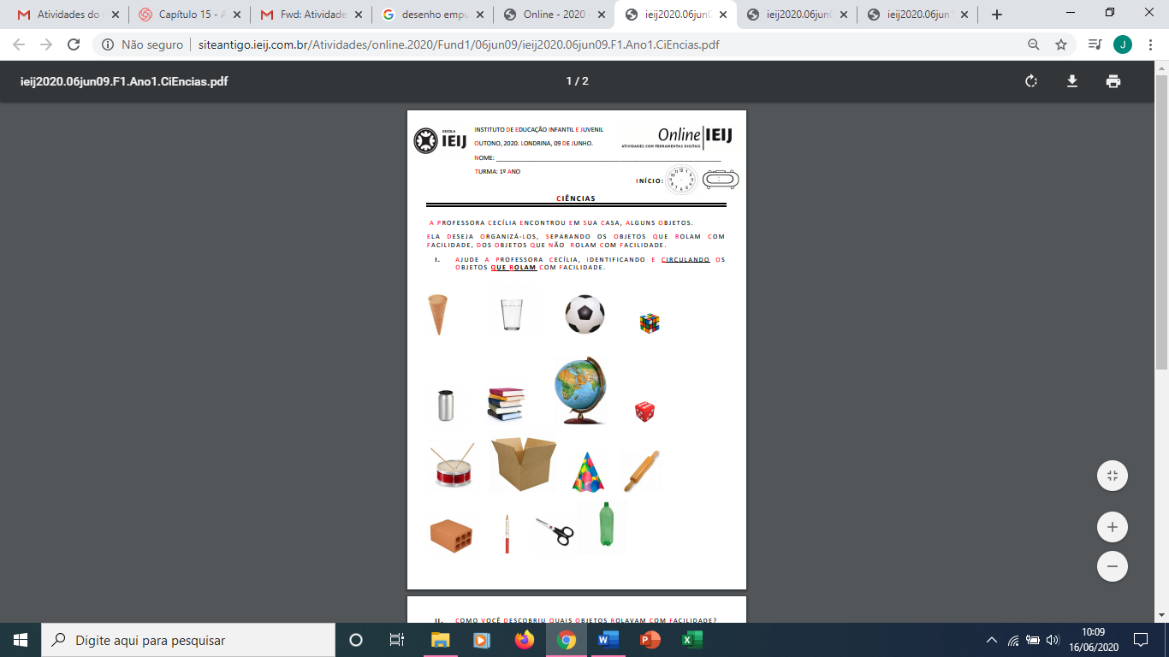 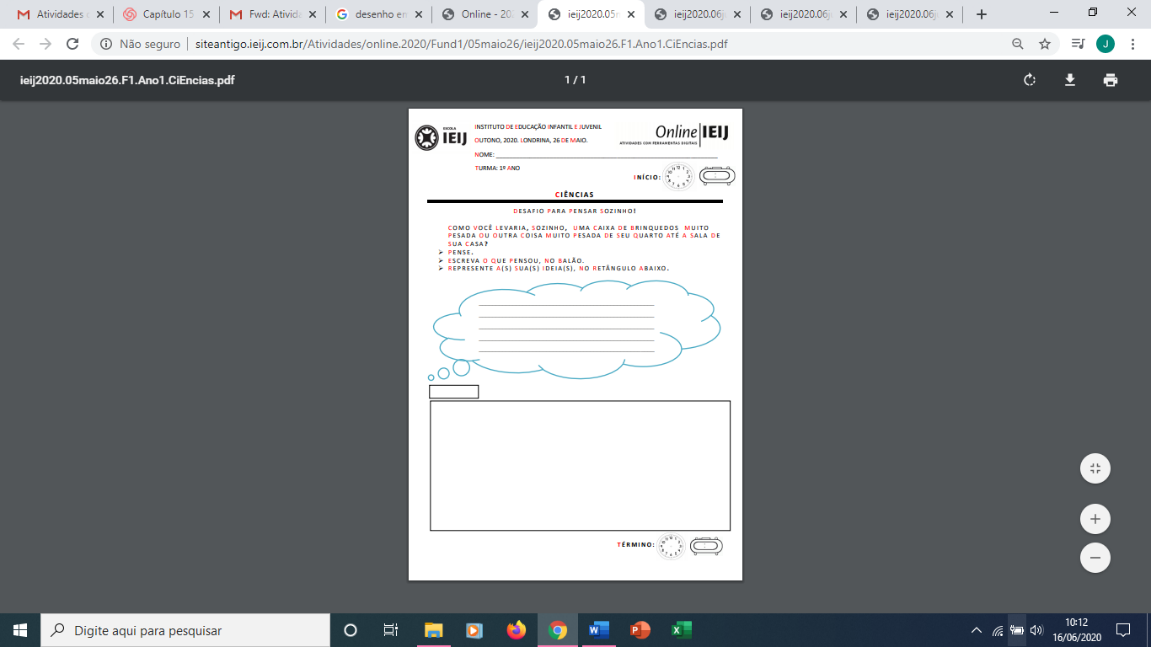 E MAIS ESTES MATERIAIS:UMA CAIXA DE LÁPIS DE COR E OU ROLHAS.UMA BORRACHA OU UMA CAIXA LEVE. 